PREDSEDA NÁRODNEJ RADY SLOVENSKEJ REPUBLIKYČíslo: CRD-1153/2014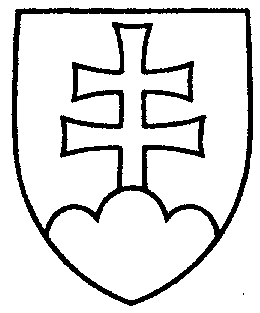 1060ROZHODNUTIEPREDSEDU NÁRODNEJ RADY SLOVENSKEJ REPUBLIKYz 9. júna 2014o pridelení návrhu zákona, podaného poslancami Národnej rady Slovenskej republiky na prerokovanie výborom Národnej rady Slovenskej republiky	N a v r h u j e m	Národnej rade Slovenskej republiky	A.  p r i d e l i ť	návrh poslancov Národnej rady Slovenskej republiky Jany ŽITŇANSKEJ a Daniela LIPŠICA na   vydanie  zákona,  ktorým   sa mení a dopĺňa zákon č. 577/2004 Z. z. o rozsahu zdravotnej starostlivosti uhrádzanej na základe verejného zdravotného poistenia a o úhradách za služby súvisiace s poskytovaním zdravotnej starostlivosti v znení neskorších predpisov a o zmene a doplnení niektorých zákonov (tlač 1058), doručený 6. júna 2014	na prerokovanie	Ústavnoprávnemu výboru Národnej rady Slovenskej republiky a	Výboru Národnej rady Slovenskej republiky pre zdravotníctvo;	B.  u r č i ť	a) k návrhu zákona ako gestorský Výbor Národnej rady Slovenskej republiky 
pre zdravotníctvo,	      b) lehotu na prerokovanie návrhu zákona v  druhom čítaní vo výbore 
do 4. septembra 2014  a v gestorskom výbore do 8. septembra 2014.Pavol   P a š k a   v. r.